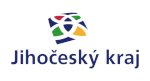 Projekt „ Výměna oken a vchodových dveří v úpravně vody“ v Obci Oldřichov byl spolufinancován  Jihočeským krajem, částka dotace 53 033,--Kč.